MODIFICACIÓ DEL PRECOMPROMÍS D’ASSIGNATURES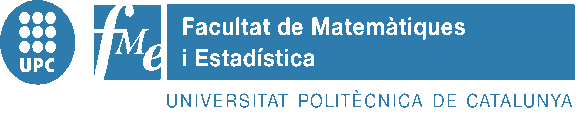 MATRÍCULA AUTORITZADA CRÈDITS MOBILITAT: 	     	Q1	Q2CRÈDITS OPTATIUS:             	CRÈDITS OBLIGATORIS (ASSIGNATURES):CRÈDITS OBLIGATORIS (TFG/TFM)	:			Total: Assignatures cursades a la FME:INSTRUCCIONS MODIFICACIÓ PRECOMPROMÍS MOBILITATDins del termini de modificació de precompromís establert al calendari OUT. S’amplien /es redueixen els crèdits de mobilitat (a la universitat de destí) en el període de modificació de la matrícula:  S’amplia/redueix la matrícula amb el recàlcul econòmic corresponent (devolució o pagament addicional). Cal fer instància a través d’e-Secretaria a més de modificar el precompromís i el Learning AgreementEs redueixen crèdits de mobilitat (a la universitat de destí) fora del període de modificació de matrícula: No és possible modificar el nombre de crèdits matriculats a l’FME, per tant, tampoc la devolució de preus públics. El crèdits restants quedaran avaluats amb NPEs modifiquen assignatures de la Universitat de destí sense variació en total de crèdits matriculats. Si estàs tot el curs, no està permès modificar el precompromís d’assignatures del 1r semestre quan ja estiguis fent cursos en el 2n semestre.Nom i Cognoms:Nom i Cognoms:DNI/NIE:Curs: Quadrimestre:Pla d’Estudis:Universitat de Destinació:Universitat de Destinació:Universitat de Destinació:Assignatures (o unitats docents) noves i/o eliminades de la Universitat de DestíAssignatures (o unitats docents) noves i/o eliminades de la Universitat de DestíAssignatures (o unitats docents) noves i/o eliminades de la Universitat de DestíAssignatures (o unitats docents) noves i/o eliminades de la Universitat de DestíAssignatures (o unitats docents) noves i/o eliminades de la Universitat de DestíCrèdits per reconèixer a la FMECrèdits per reconèixer a la FMECrèdits per reconèixer a la FMECrèdits per reconèixer a la FMENom AssignaturaQuadri-mestreNº CrèditsAfegidaEliminadaNº Crèdits ECTSTipus (OBLIG / OPT)AssignaturaAssignaturaNom AssignaturaQuadri-mestreNº CrèditsAfegidaEliminadaNº Crèdits ECTSTipus (OBLIG / OPT)CodiNomAssignatures (o unitats docents) que es mantenen de la Universitat de DestíAssignatures (o unitats docents) que es mantenen de la Universitat de DestíAssignatures (o unitats docents) que es mantenen de la Universitat de DestíAssignatures (o unitats docents) que es mantenen de la Universitat de DestíAssignatures (o unitats docents) que es mantenen de la Universitat de DestíNomCodi